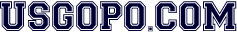 United States Government & PoliticsWeekly Current Events: 	Posted: 9.19.22Zeiger, “Four Things We Should Teach . . . about Constitution,” RealClearEducation.com, 9.16.22What does the author say the Preamble of the Constitution essentially does? How does the Constitution provide room for civic disagreement?What benefit(s) of federalism does he point out?What is pluralism, and how does the Constitution facilitate it?What was the most interesting fact or point you took from this article? Why?Perry, “What Columbia’s College ranking Debacle Reveals,” CNN, 9.14.22.What university was recently found exaggerating data and information?  Why might a college or university do such a thing?How do rankings systems play in a college’s reputation in the last several years? What is the author’s overall point regarding the U.S. News and other rankings systems?What do they do to increase their rank?What does he suggest prospective students do to make judgements for themselves about the quality of the college?Shafer, “Ron DeSantis, Republican Stuntman,” Politico.com, 9.15.22.What did Florida Governor Ron DeSantis do recently?What is author Jack Shafer’s overall point about DeSantis?Provide one or two colorful expressions author Jack Shafer uses.  Do you like them? Why or why not? What comparisons does he make?What other DeSantis extreme policy actions does he mention and criticize?What are some typical governor/government responsibilities he suggests DeSantis ought to focus on? What does the author predict will be the effect of the governor’s move?  Do you agree or disagree? Why? Was the photo-image of DeSantis in keeping with the message of the piece?